Консультация «С чего начинается наркозависимость?»Распространение наркомании в нашей стране носит характер эпидемии. Не менее половины всех употребляющих наркотики - подростки. Миллионы больных наркоманией являются большой проблемой для общества (преступления, самоубийства, травмы и болезни). Они требуют лечения и последующей реабилитации.Наркоманами становятся не одномоментно. Развитию наркомании как болезни предшествует период эпизодического приема наркотиков - от месяца до нескольких лет.А этому периоду дает старт первое употребление наркотика! Именно с него начинается недлинный путь болезни - наркотической зависимости. И, по мнению врачей психиатров-наркологов, легче всего остановить развитие зависимости именно на этом этапе. Но для этого нужно иметь возможность точно выявить факт попадания в организм наркотика.Внешние признаки наркотической зависимостиВот некоторые видимы проявления наркозависимости, которые свойственны зависимым:Отрешенность, рассеянный взгляд.Неестественно расширенные либо суженные зрачки.Ношение одежды с длинным рукавом в любую погоду и сезон, даже в жаркое лето. Если есть возможность видеть оголенные пятки, обратите внимание на стопы, опытные наркоманы умудряются колоться даже в них. Но это в случае с инъекционными запрещенными препаратами, не нюхательными.Неопрятность: сухие, иногда плохо расчесанные волосы, отекшие руки, нездоровые гнилые зубы, отдающие желтизной.Сгорбленность.Невразумительная, замедленная речь.Нервозность, раздражительность, неуклюжесть движение при том, что нет запаха спиртного во рту. Грубое отношение к окружающим.Следы от инъекций, заметных на кистях рук.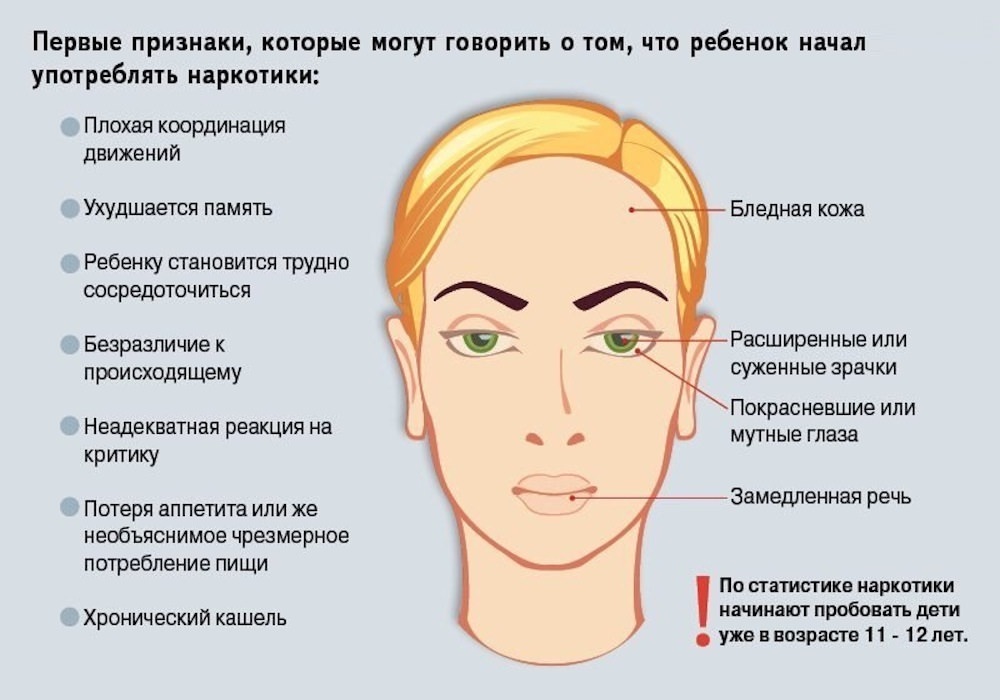 Отметим, что наркозависимые весьма находчивы и колются в разные места на теле даже в кожу головы. Нередко следы от инъекций сливаются с синюшно-багровыми плотными участками на венах.Поведенческие признаки наркотической зависимости у подростковКонечно, по предположительным не установленным поведенческим и психическим признакам наркотической зависимости узнать зависимого от психотропных веществ легче тем, кто рядом живет с ним. «Забить в тревожный колокол» необходимо, если наблюдаются есть нижеперечисленные проявления:Чрезмерная секретность при хороших  взаимоотношениях с родителями (желание не находиться дома в то время, которое ранее подросток предпочитал проводить с семьей либо за выполнением уроков).Отсутствие режима сна – засыпание поздней ночью либо постоянная лежка в постели (если раньше такого не было).Отсутствие интереса к учебе и любимым занятия и хобби, беспричинное не хождение в учебное заведение.Плохая успеваемость в школе – раньше подросток хорошо учился, но «скатился» на тройки и двойки.Странное поведение, которое похоже на опьянение от спиртного, но при этом запаха алкоголя во рту нет.Увеличение потребности в наличных деньгах, пропажа денег из кошельков родителей или копилок, с банковских карт.Появление подозрительных особ в кругу друзей ребенка, секретные разговоры с ними, со сбавленным тоном.Постоянно меняющееся настроение, либо несоответствующее текущей ситуации.Следы уколов на руках.Грубые ответы родителям, родным и близким.Психические признаки наркотической зависимостиУ наркоманов может появляться такая психоэмоциональная симптоматика:Постоянное нервозное состояние, раздраженность, вспыльчивость.Нестабильная эмоциональность, неожиданные перепады настроение без причин – от злости до восторженности, от эйфории до депрессивности. Эмоциональный фон наркоманов нестабильный, может постоянно меняться, человек даже может в таком состоянии быть крайне злым и агрессивным, способным на неадекватные поступки. Он может быть подавленным, сходить в уборную и выйти оттуда в отличном настроении, доброжелательным и улыбчивым.Апатичность, длительное депрессивное состояние.Немотивированная агрессивность.Приступы эйфории.Навязчивые мысли и действия, маниакальность, например, постоянное наведение порядки, расчесывание кожи или трогание волос, другие признаки маниакального поведения. При перечисленных психических признаках наркотической зависимости стоит задуматься о записи на прием к наркологу. Подготовил: Горскова Ирина Александровна, психолог отделения психологической помощи гражданамКонтактный телефон отделения психологической помощи гражданам: 8 (34667) 2-92-91.При подготовке информации использованы:интернет-ресурсы:https://unicaplus.ru/stati/priznaki-narkoticheskoy-zavisimosti/https://rosa.clinic/narkologiya/vyyavlenie-upotrebleniya-narkotikov/